心身の機能の発達と心の健康（イ）生殖に関わる機能の成熟②１年　　組　　番　氏名（　　　　　　　　　　　　　）それぞれの空欄に当てはまる語句を記入しましょう１　女子の機能①右の図１は女子の生殖器を表しています。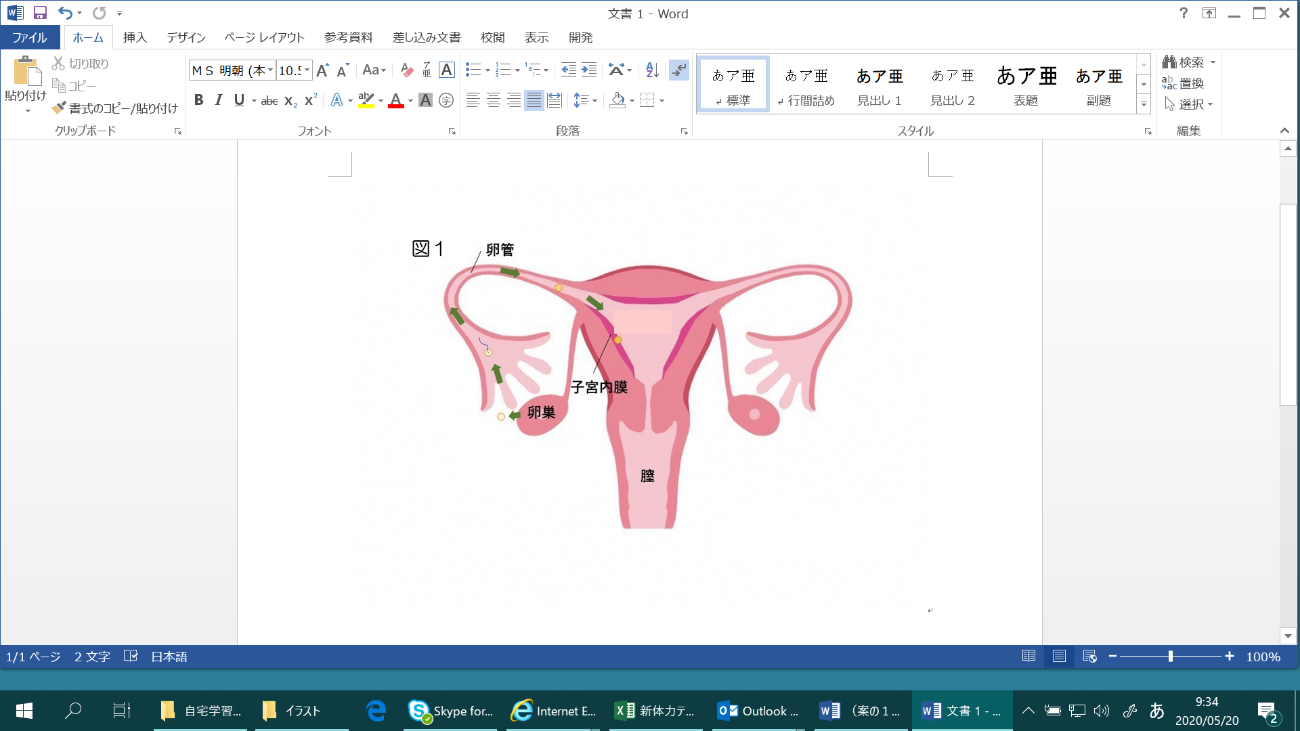 　ホルモンのはたらきにより、が発達し（　ア　）が成熟します。やがて、卵子はの外に出されます。これを（　イ　）といいます。排卵された卵子は（　ウ　）に運ばれ、卵子の周辺にたどり着いた１つの精子が卵子の中に入ると（　エ　）が起こります。②受精卵（精子と受精した卵子）は、細胞分裂を繰り返しながら（　オ　）へと運ばれます。にはとよばれるい膜が準備されており、受精卵がにもぐりこむことを（　カ　）といい、この時点で（　キ　）が成立します。③精子と卵子が受精しなかった場合は、分厚くなったがはがれて体外に出されます。このことを（　ク　）といい、初めてのを（　ケ　）といいます。　　　　　２　性意識の変化と性情報への対処①思春期に入ると、機能の成熟にともない、性のことやへの関心が高まったり、性的（　コ　）が高くなったりします。②テレビ、雑誌、インターネット等を通じて、（　サ　）情報を目にしたり、耳にしたりすることがあります。性にかかわる被害や（　シ　）に巻き込まれたりしないよう、正しい行動を選択する必要があります。アイウエオカキクケコサシ